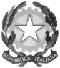 Ministero dell’ Istruzione, dell’Università e della RicercaUfficio Scolastico Regionale per l’UmbriaAmbito Territoriale per la provincia di Perugia –Ufficio IIISCUOLA PRIMARIAELENCO POSTI DISPONIBILI A.S. 2017/18POSTI DISPONIBILI AL 30/06/2018Ambito UMB000000Istituzione scolasticaTipo postoDisponibilità postiOre2D.D. Castiglione del LagoComune7 3C.T.P. “Pianciani-Manzoni”SpoletoIstr.adulti13I.C. TreviComune123I.O. CasciaComune13I.O. Cerreto di SpoletoComune13I.O. NorciaComune2